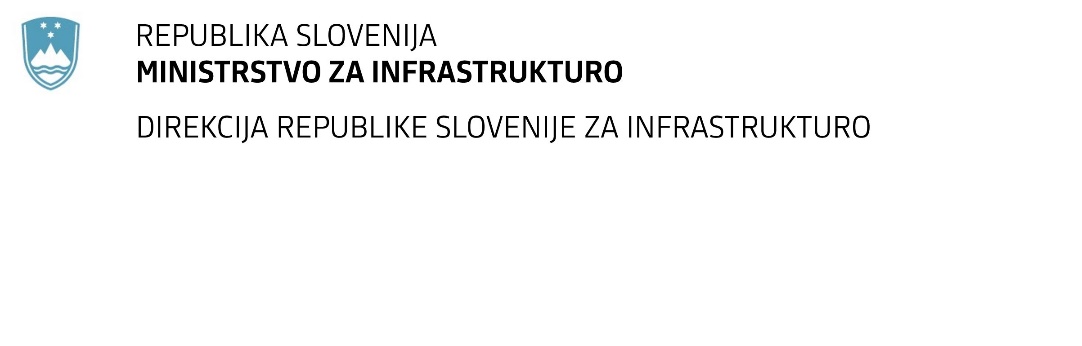 SPREMEMBA RAZPISNE DOKUMENTACIJE za oddajo javnega naročila Obvestilo o spremembi razpisne dokumentacije je objavljeno na "Portalu javnih naročil" in na naročnikovi spletni strani. Na naročnikovi spletni strani je priložen čistopis spremenjenega dokumenta. Obrazložitev sprememb:Spremembe so sestavni del razpisne dokumentacije in jih je potrebno upoštevati pri pripravi ponudbe.Številka:43001-373/2020-01oznaka naročila:A-114/20 G   Datum:03.12.2020MFERAC:2431-20-001336/0Ureditev krožnega križišča SoteskaVezano na Pojasnilo razpisne dokumentacije 01 Naročnik objavlja popravljen popis del – Popis del_S1